11. temats                                                           Dzelzs laikmets un metalurģija                                          PDL 11. 1.Darba lapa temata apguveiApraksti dzelzs ieguves un apstrādes procesu pa soļiem!Kā dzelzs darbarīki mainīja saimniecību?___________________________________________________________________________________________________________________________________________________________________________________________________________________________________________________Kā izmaiņas saimniecībā ietekmēja citus, ar cilvēku ikdienu saistītus procesus?___________________________________________________________________________________________________________________________________________________________________________________________________________________________________________________Apraksti katru no dotajiem priekšmetiem un norādi, kā šo priekšmetu varēja lietot!1.2.3.4.5.6.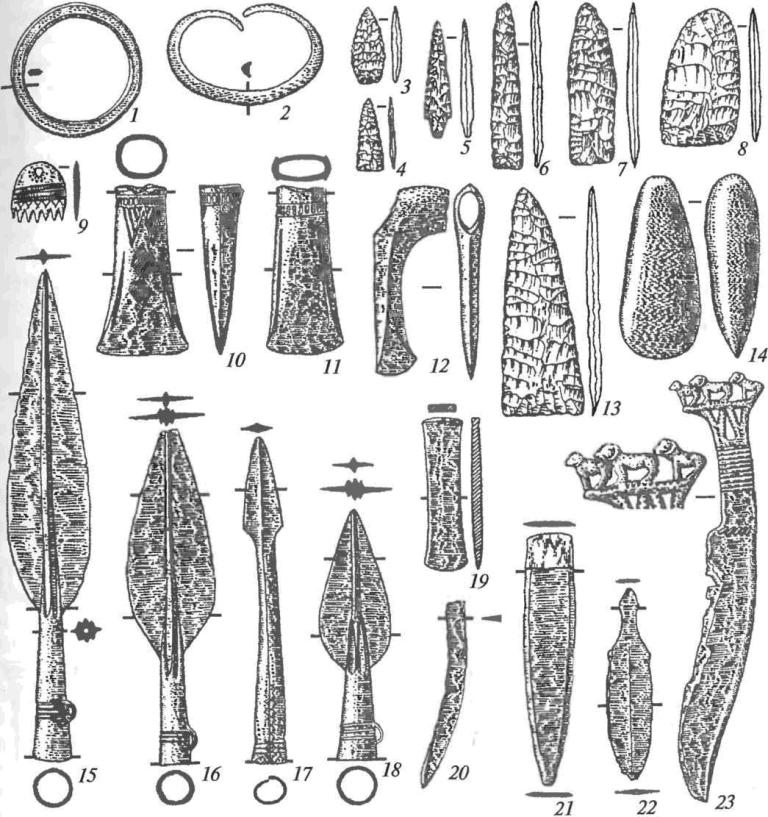 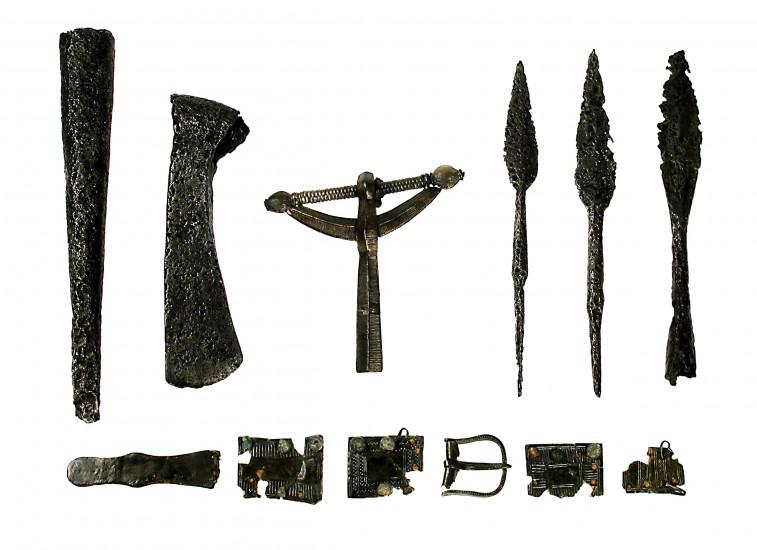 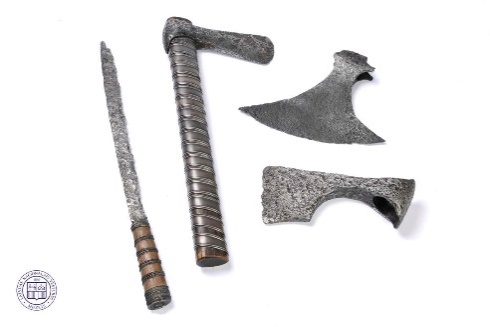 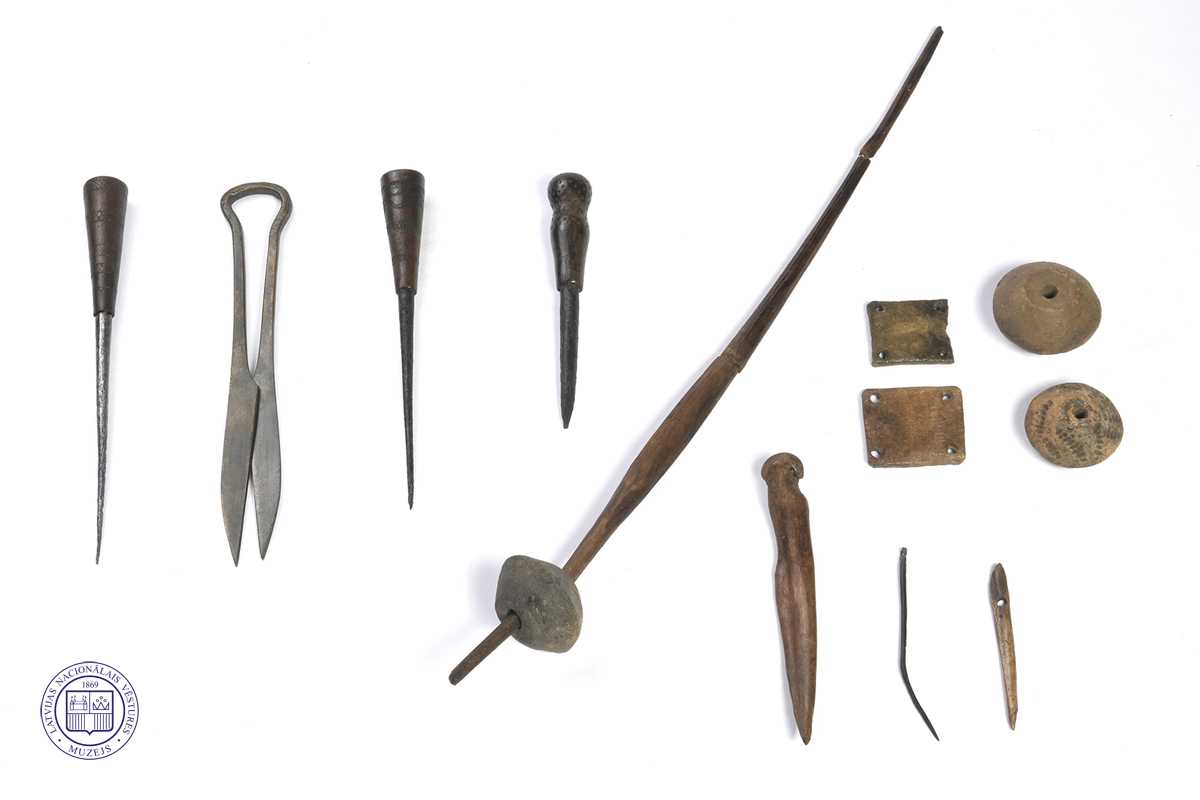 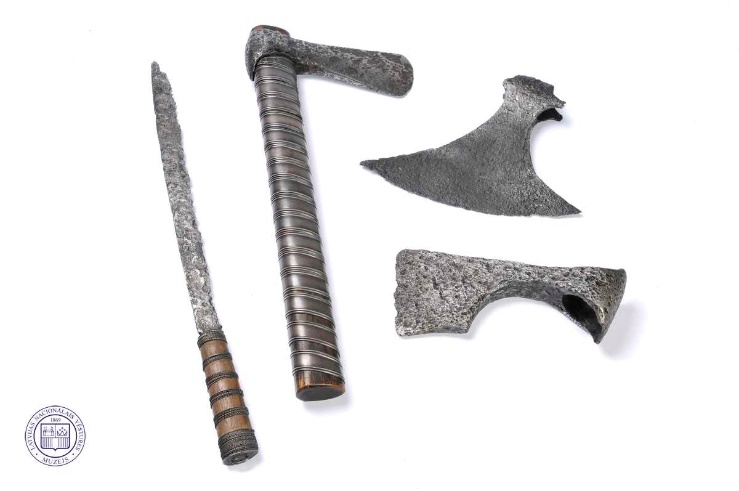 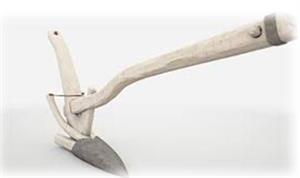 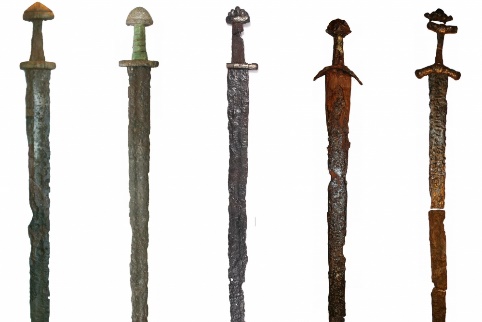 